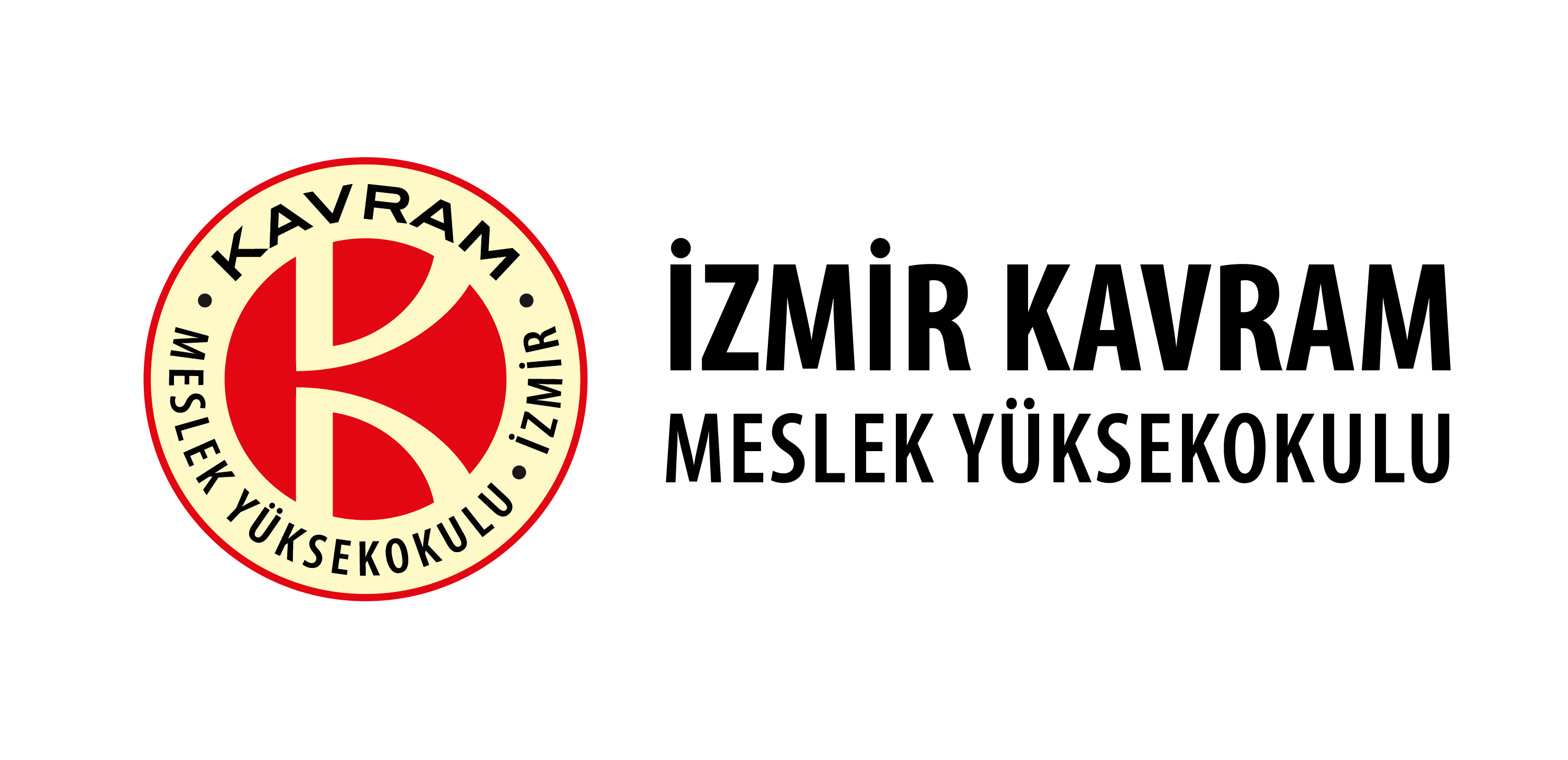 TEKNİK ŞARTNAMESİGENEL ŞARTLARTüm donanım birimleri tamamen yeni ve hiç kullanılmamış olmalıdır. Sistemi oluşturan bütün parçalar, son teknolojiye uygun, kullanılmamış olacak ve ambalajında teslim edilecektir. Kırık, çatlak, çizik, boya hatası ve deformasyona uğramış hiçbir parçası bulunmayacaktır. Kullanılmış veya yenileştirilmiş olmayacaktır.  Tüm kurulumlar İdare’nin teknik personeli ile birlikte gerçekleştirilecektir.Teklif edilen bütün ürünlerin; güncellemeleri, yazılımların kurulumu ve konfigüre edilmesi işlemleri yüklenici tarafından yapılacaktır. Tüm kurulumlar gerçekleştirildikten sonra testleri yapılarak, çalışır durumda İdare’ye teslimi gerçekleştirilecektir. Yüklenici, kurulum ve yapılandırma işlemlerini idare tercihleri ve kararları doğrultusunda idare personeli ile birlikte yapacaktır.  Teklif edilecek tüm cihazlar yeni, üretimi hala devam eden ürünler olmalıdır.Firma teklif ettiği cihazlara ait ürünlerin üreticisinden almış olduğu yetki belgesini teklif dosyasında sunmalıdır.Firma, teklif ettikleri ürünlere ait Marka Model listesini teklif dosyasında sunmalıdır.Firma, teklifine, teklif ettiği marka cihazlarla ilgili orijinal (İngilizce) dilindeki katalogları teklif dosyasına koymalıdır.Yüklenici firma teklif etmiş olduğu cihazlar için, üreticisinden eğitimini almış, uluslararası sertifikaya sahip bordrolu en az bir personeli bünyesinde bulundurmalıdır. Bu personele ait sertifikayı sözleşme aşamasında idareye sunmalıdır.Yüklenici firma işin hiçbir aşamasında alt yüklenici kullanamaz.Yüklenici, garanti süresi içerisinde, gerek duyulabilecek her türlü yedek parça, bakım, onarım ve yapılandırma hizmetini, ayrı bir ücret talep etmeden, sistemin kurulu bulunduğu yerde verecektir (işçilik içinde ayrı bedel talep edilmeyecektir).Yüklenici, arızanın bildirilmesinden itibaren, maksimum 2 saat içerisinde arızaya müdahale edecektir.Şartnamenin ilgili bölümlerinde ayrıca bir hüküm bulunmuyorsa ürünlerin montajının yapılacağı yerler İdare tarafından belirlenir. Ürünlerin, Bilgi İşlem Dairesi Başkanlığının belirlediği yerlerde montajlarının ve ayarlarının yapılması ve çalışır halde teslim edilmesi yüklenici firmanın sorumluluğundadır.İstekli firmalar ihaleden önce montaj yapılacak yerleri görebilir ve gerekli hesaplamaları yapabilirler. Bu ölçümleri yapmak İstekli firmanın sorumluluğundadır. İhale değerlendirilirken tüm İstekli firmaların bu işlemi yaptıkları varsayılacaktır.Yapım aşamasında oluşabilecek zararlar firma tarafından karşılanacaktır.Yüklenici ile İdare arasındaki anlaşmazlık durumunda İdarenin kararları belirleyici olacaktır.Yüklenici firma kullanacak ürünlerin orijinal (İngilizce) dilindeki veya Türkçe teknik dokümanlarını ve marka model listesini üretici kodları ile idareye yer teslimi, sürecinde teslim etmelidir. Kurum istenildiği taktirde numune ürün talep edecektir. Yüklenici, işbu şartnamede teknik özellikleri belirtilen ürünleri idarenin göstereceği yerde/yerlerde kurarak tüm entegrasyon işlemlerini gerçekleştirdikten sonra çalışır vaziyette teslim edecektir. Kurulumlar Bilgi İşlem Dairesi Başkanlığının belirleyeceği 7/24 herhangi bir saatte gerçekleşecektir.İşin kabulü olmadan oluşacak ürün arızaları; tamir ve onarım yolu ile düzeltilmeyecek, aynı ürünün birebir yedeği olan kullanılmamış yeni ürün ile değiştirilecektir.	Yüklenici firma kurduğu ve konfigürasyonunu yaptığı cihazlar ile alakalı olarak kurumun bilgi işlem personeline kurulum esnasında kurulum işle ilgili ve bittikten sonra 3 gün eğitim verecektir. SANAL STÜDYO CİHAZLARIİHTİYAÇ LİSTESİ İhale kapsamında tedarik edilecek tüm kalemler İdarenin belirleyeceği adrese teslim edilecektir.Bu şartname kapsamında teklif edilecek tüm ürünler ayrı ayrı tüm şartları asgari düzeyde karşılayacaktır.İstekliler teklif etmiş oldukları ürünlerin fiyatlarını birim malzeme listesine göre vereceklerdir. İş ve işlemlerin yürütülmesi sırasındaki her türlü nakliye, ulaşım, konaklama, montaj ve iletişim gibi giderler yükleniciye ait olacaktır.Taraflar; 10 (on) gün önceden yazılı olarak sözleşmenin feshini ihbar etmek koşuluyla, sözleşmeyi dilediği zaman ve neden göstermeksizin tazminatsız olarak feshetmeye yetkilidir. ŞARTNAMENİN İÇERİĞİİş bu şartname 24 madde ve 6 sayfadan oluşmuştur.SIRA NOÜRÜN ADIADETÖZELLİKGENEL ÖZELLİKLERİGENEL ÖZELLİKLERİGENEL ÖZELLİKLERİ 1WEBCAST YAZILIM1A/V Bağlantı Özelliği
Canlı Video Yakalama
Farklı Kaynaklardan Gelen Videolar İçin Mix
Sunum Ekleyebilme
Temel olarak webcast, medyanın streaming servisleri aracılığıyla internet üzerinden yayınlanmasıdır. Webcast tek bir kaynaktan sağlanıp, aynı anda birden fazla kişiye ulaşabilir. Genellikle de canlı olarak iletilir. Canlı Yayın Özelliği
HDMI veya SDI video girişi 
Renk düzelte, kırpma ve keyleme işlemleri 
Logo, Kj veya Banner gibi grafikleri ekleyebilme
Görsel içerikli videolar hazırlamak ve yayınlamak gibi özelliklere sahip olması gereklidir.REJİ YAYIN VE KAYIT CİHAZLARI ; REJİ YAYIN VE KAYIT CİHAZLARI ; REJİ YAYIN VE KAYIT CİHAZLARI ; 2MONİTÖR2HDMI ve VGA çıkışlı                      27 inch boyutunda         1920*1080 çözünürlükte              16:9 görüntü formatını desteklemeliREJİ YAYIN VE KAYIT CİHAZLARI ; REJİ YAYIN VE KAYIT CİHAZLARI ; REJİ YAYIN VE KAYIT CİHAZLARI ; 3WİRELESS KEYBOARD1Kablosuz bağlantı               Standart klavye tipi               türkçe dili desteklemeliREJİ YAYIN VE KAYIT CİHAZLARI ; REJİ YAYIN VE KAYIT CİHAZLARI ; REJİ YAYIN VE KAYIT CİHAZLARI ; 4HDMI KABLO2Ethernet destekli 5 metre uzunluğunda olmalıREJİ YAYIN VE KAYIT CİHAZLARI ; REJİ YAYIN VE KAYIT CİHAZLARI ; REJİ YAYIN VE KAYIT CİHAZLARI ; 5HDMI KABLO4ethernet destekli 20 metre uzunluğunda olmalıREJİ YAYIN VE KAYIT CİHAZLARI ; REJİ YAYIN VE KAYIT CİHAZLARI ; REJİ YAYIN VE KAYIT CİHAZLARI ; 6KAMERA3Yüksek hassasiyet ve yüksek çözünürlük,                          Kompakt ve ergonomik gövde, manuel lens halkası,                   ND filtre kontrol makenizması, Objektif,                                        Full HD 1920*1080,                    2*3 Pimli XLR ses girişleri,     VCHD 2.0,DV kayıt kodekleriSTÜDYO KAMERA SETİSTÜDYO KAMERA SETİSTÜDYO KAMERA SETİ7TRİPOD33 bölmeli, katlanmış uzunluk 77 cm max. Yükseklik 155 cm, tripod çantası dahil olmalıdır. Kapasite 5 kg ağırlığında olmalı. Tripod ağırlığı 3.5 kg.STÜDYO KAMERA SETİSTÜDYO KAMERA SETİSTÜDYO KAMERA SETİ8VİDEO TRİPOD İÇİN DOLLY3Kapalı uzunluk 54 cm yükseklik 17.8 cm açıklık 85.1 cm ağırlık 3 kgSTÜDYO KAMERA SETİSTÜDYO KAMERA SETİSTÜDYO KAMERA SETİ9SES MİKSERİ1Tip: deck mikseri Stereo Girişi: 4 Kanal sayısı: 16                 Mikrofon Girişi: 10            Ekolayzer: var                            Usb ses kartı: varSES SİSTEMİSES SİSTEMİSES SİSTEMİ10HOPARLÖR(ÇİFT)1Frekans: 75Hz-20Hz İşaret Gürültü Oranı:>90db A-Weighted,                                 harici mixerleri vs. bağlanabilmesi için RCA girişleri, bilgisayar laptop MP3 gibi cihazların bağlanabilmesi için ön panelde 1/8" stereo aux giriş,    ön panelde 1/8" kulaklık çıkışı,   ön panel seviye kontrolüSES SİSTEMİSES SİSTEMİSES SİSTEMİ11YAKA TİPİ TELSİZ MİKROFON3Frekans aralığı(Hz):50, Frekans aralığı max.(Hz):15.000, pil gücü: evet, Mikrofon shotgun ve klipsli olmalı. Frekans bandı: UHF, Çeşitlilik olmalı, Ayarlanabilir antenli Kablosuz yaka sistemine ve kablolu sisteme uygun olmalıSES SİSTEMİSES SİSTEMİSES SİSTEMİ12KULAKLIK1Empedans: 630 Ohm Sürücü çapı:40mm                        Mıknatıs: Neodymium       Kulaklık Tasarımı: Dinamik kapalı Max. Giriş gücü:1000Mv       Frekans tepkisi: 10Hz-20KHz Ağırlık:221 g                      Kablo:3m                        Hasassiyet: 106 dBSES SİSTEMİSES SİSTEMİSES SİSTEMİ13GREENBOX PERDE1Yeşil renk                                       En :4 m                                Yükseklik: 2,55 m Derinlik: 3 m Saf Pamuk Kumaş Yüksek Kalite, Dayanıklı ve Işık yansıtmaz U şeklinde olacack ve raylı sisteme monte edilecektir.)YEŞİL PERDEYEŞİL PERDEYEŞİL PERDE14IŞIK SİSTEMİ36*55 Watt Florasan Lamba (3 adet)                                           5500 K beyaz(soğuk) ışık, greenbox ile çekimlerde kullanılacakIŞIK SİSTEMİIŞIK SİSTEMİIŞIK SİSTEMİ15IŞIK TRİPODU3Taşınabilir (üçlü)IŞIK SİSTEMİIŞIK SİSTEMİIŞIK SİSTEMİ16NETWORK SWITCH1Port Sayısı:8 Veri transfer hızı:10/100/1000 Gigabit Boyutlar:25.4 * 15.95 * 4.39 cmNETWORKNETWORKNETWORK17SANDALYE33 adetDEKORDEKORDEKOR18MASA12 M genişliğindeDEKORDEKORDEKOR